ESCOLA _________________________________DATA:_____/_____/_____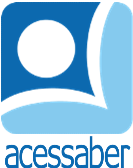 PROF:_______________________________________TURMA:___________NOME:________________________________________________________VISITA AO BARBEIRO	NINO ESTAVA ESCONDIDO ATRÁS DE UM ARBUSTO. ELE NÃO QUERIA QUE SUA MÃE O ACHASSE PARA LEVÁ-LO AO BARBEIRO. PORÉM, A MAMÃE PORCO-ESPINHO ERA ESPERTA E O ENCONTROU: 	- VAMOS, O BARBEIRO VAI FAZER UM CORTE BEM BONITO E ESTILOSO.	- NÃO! EU NÃO PRECISO CORTAR O CABELO! – DISSE O PEQUENO PORCO-ESPINHO.	MAS NÃO ADIANTOU RECLAMAR, A MÃE O LEVOU ATÉ O SENHOR BODE, QUE TINHA MUITA EXPERIÊNCIA EM CORTAR CABELOS DE FILHOTES. NINO GOSTOU DA BARBEARIA, QUE TINHA CADEIRAS EM FORMA DE FOGUETE. CORTAR O CABELO PODIA SER DIVERTIDO.	O BARBEIRO MOSTROU A NINO UM ALGUM COM TODOS OS CORTES QUE JÁ HAVIA FEITO:	- SÃO IRADOS! EU QUERO ESSE!	- TEM CERTEZA, MEU FILHO? É BEM DIFERENTE ESSE CORTE – DISSE A MÃE DE NINO.	- POR ISSO MESMO QUE EU GOSTEI, MÃE. PODE CAPRICHAR, SENHOR BODE.	O BARBEIRO FEZ SUA MÁGICA E O PEQUENINO FICOU MUITO SATISFEITO COM SEU CORTE MOICANO. NINO NÃO SE ESCONDEU MAIS PARA IR AO BARBEIRO. AO CONTRÁRIO, ELE PEDIA PARA A MÃE LEVÁ-LO, E TODOS ADMIRAVAM SEUS PENTEADOS.180 HISTÓRIAS PARA SE DIVERTIR. 
EDITORA: CIRANDA CULTURAL.QUESTÕESQUAL É O TÍTULO DO TEXTO?R: __________________________________________________________________QUANTOS PARÁGRAFOS HÁ NO TEXTO?R: __________________________________________________________________QUAIS SÃO OS PERSONAGENS PRINCIPAIS DA HISTÓRIA?R: ______________________________________________________________________________________________________________________________________POR QUE NINO ESTAVA ESCONDIDO?R: ______________________________________________________________________________________________________________________________________O QUE NINO ACHOU DA BARBEARIA?R: ______________________________________________________________________________________________________________________________________O QUE O BARBEIRO MOSTROU PARA NINO?R: ______________________________________________________________________________________________________________________________________FAÇA UMA ILUSTRAÇÃO DA HISTÓRIA: